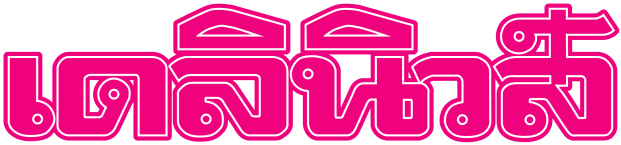 หนังสือพิมพ์ประจำวันพุธที่ 30  สิงหาคม  2560 หน้า 9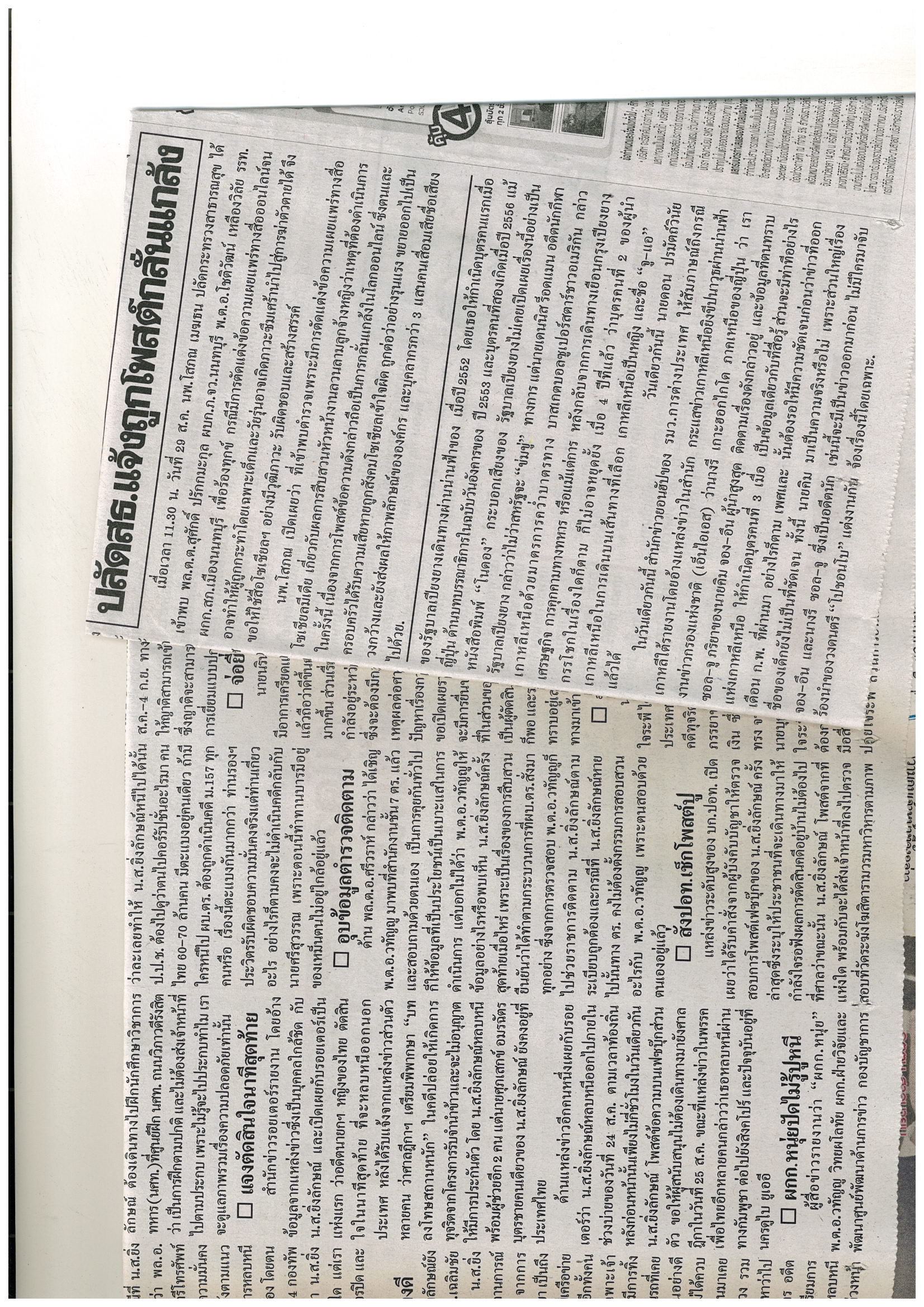 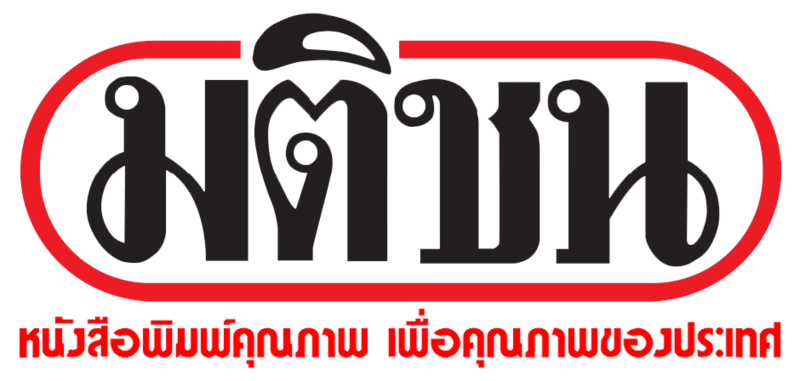 หนังสือพิมพ์ประจำวันพุธที่ 30  สิงหาคม  2560 หน้า 5